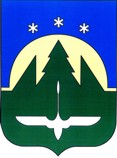 Муниципальное образованиеХанты-Мансийского автономного округа – Югры городской округ город  Ханты-МансийскДЕПАРТАМЕНТ УПРАВЛЕНИЯ ФИНАНСАМИАДМИНИСТРАЦИИ   ГОРОДА  ХАНТЫ-МАНСИЙСКА Гагарина ул., д.65, г. Ханты-Мансийск	Ханты-Мансийский автономный округ-Югра, 628012			                            тел.  352 328E-mail: subre@admhmansy.ru 	                                                                                                          факс 329 740Приказ № 83от 29 декабря 2016  годаО составе и сроках представления главными администраторами доходов  бюджета города Ханты-Мансийска отчетности в течение финансового годаВ соответствии с подпунктом 11.1.1. пункта 11 раздела III Положения  о Департаменте управления финансами Администрации города Ханты-Мансийска, утвержденного Решением Думы города Ханты-Мансийска от 4 марта 2011 года № 1147 (в редакции от 25.03.2016 года) «О Департаменте управления финансами Администрации города Ханты-Мансийска»,  п р и к а з ы в а ю:Установить состав и сроки представления отчетности главными администраторами доходов бюджета города Ханты-Мансийска в течение финансового года согласно приложению к настоящему приказу.Признать утратившим силу приказ Департамента управления финансами Администрации города Ханты-Мансийска № 96 от 28.12.2015 года «О составе и сроках представления главными администраторами доходов бюджета города Ханты-Мансийска отчетности в течение финансового года» (в ред. приказа Департамента управления финансами Администрации города Ханты-Мансийска от 09.03.2016 года № 17 «О внесении изменений в Приказ Департамента управления финансами Администрации города Ханты-Мансийска от 28.12.2015 г. № 96»).Настоящий приказ вступает в силу с 1 января 2017 года.Контроль за исполнением приказа возложить на отдел доходов и кредитных отношений Департамента управления финансами Администрации города Ханты-Мансийска.И.о. директора                                                                    И.В. СнисаренкоПриложение      к приказу Департамента управления финансами Администрации города Ханты-Мансийска от 29 декабря 2016 года № 83  Состав и сроки представления отчетности главными администраторами доходов бюджета города Ханты-Мансийска в течение финансового годаПеречень форм отчетностиСроки представления квартальной отчетностиОтчет об исполнении бюджета главного распорядителя, распорядителя, получателя бюджетных средств, главного администратора, администратора источников финансирования дефицита бюджета, главного администратора, администратора доходов бюджета (ф.0503127)Не позднее 9-го числа месяца следующего за отчетнымСведения об исполнении  бюджета (ф. 0503164)Не позднее 9-го числа месяца следующего за отчетным